Оргкомитет конференцииПредседатель:Ланской Г.Н., д-р ист. наук, декан факультета документоведения и технотронных архивов ИАИ РГГУЗам. председателя:И.о. зав. кафедрой документоведения, аудиовизуальных и научно-технических архивов, к.и.н., доц. Кукарина Ю.М.Члены Оргкомитета:Париева Л. Р., ст. преподаватель кафедры документоведения, аудиовизуальных и научно-технических архивовСергеева Л. В., к.и.н., доц. кафедры документоведения, аудиовизуальных и научно-технических архивовСмирягин А.Ю., директор по маркетингу КГ «Термика»Ефименко Е. А., зав. лабораторией документоведения и технотронных архивовСекретарь Оргкомитета:Конькова А. Ю., к.и.н., доц. кафедры документоведения, аудиовизуальных и научно-технических архивов, зам. декана факультета документоведения и технотронных архивов ИАИ РГГУ по научной работе и связям с общественностьюРегламентДоклады – до 10 минВыступления в дискуссии – до 5 минФакультет документоведения и технотронных архивов8-495-628-4736Сайт: www.rggu.fdta.ruКафедра документоведения, аудиовизуальных и научно-технических архивов8-495-621-0678Электронная почта: kafedrad@yandex.ru15 марта14.00 – 15.30                                       Открытие конференцииВступительное слово:Ланской Г.Н., д-р ист. наук, декан факультета документоведения и технотронных архивов ИАИ РГГУПриветствие:И.о. зав. кафедрой документоведения, аудиовизуальных и научно-технических архивов, к.и.н., доц. Кукарина Ю.М.Смирягин А.Ю., директор по маркетингу КГ «Термика»Модератор:Конькова А. Ю., к.и.н., доц. кафедры документоведения, аудиовизуальных и научно-технических архивов, зам. декана факультета документоведения и технотронных архивов ИАИ РГГУ по научной работе и связям с общественностью1.ДокладыОстовский Евгений  Олегович – ФАД, 2 курс, д/о, н.р.: доц. Конькова А.Ю.«Документы Папы Римского в наше время»Воробьев Дмитрий Михайлович – ФдиТА, 5 курс, з/о, н.р.: доц. Конькова А.Ю.«Оперативное делопроизводство в службе штабов РКК накануне Великой Отечественной войны»Захаров Олег Сергеевич – ФДиТА, 4 курс, д/о, н.р.: доц. Конькова А.Ю.«Развитие Регламента, как вида документа: от истории к современности»Хафизова Евгения Эдуардовна – ФДиТА, 4 курс, д/о, н.р.: доц. Конькова А.Ю.«Опыт предоставления государственных услуг по административному Регламенту во Владимирской и Ивановской областях: сравнительный анализ»Березовская Ольга Игоревна – ФДиТА, 4 курс, д/о, н.р.: доц. Конькова А.Ю.«Документы и документирование в административных регламентах по предоставлению государственных услуг и исполнению государственных функций»Казакова Виктория Алексеевна – ФДиТА, 2 курс, д/о, н.р.: ст.преп. Париева Л.Р.«Государственные стандарты . и 2016г. на оформление организационно-распорядительный документов: сходство и различия»Паушкина Полина Денисовна – ФДиТА, 2 курс, д/о, н.р.: ст.преп. Париева Л.Р.«А.В. Макаров – личный секретарь и сподвижник Петра I»Кандыба Дарья Дмитриевна – ФДиТА, 4 курс, д/о, н.р.: к.и.н. Галиева Д.С.«Роль единой отраслевой системы электронного документооборота в организации современного делопроизводства (на примере Государственной корпорации «Росатом»Кузьмина Виктория Андреевна – ФдиТА, 4 курс, д/о, н.р.: и.о.зав.кафедры Кукарина Ю.М. «Законодательное регулирование управления документацией в США»15.30 – 16.00                           кофе-пауза16.00-17.30 2. Электронное соревнование по документационному обеспечению управления  между профилями факультета документоведения и технотронных архивов, 2 курс, д/о. Проводит КГ «ТЕРМИКА»3. Награждение победителей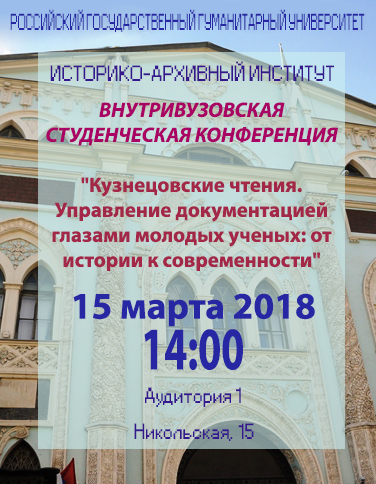 